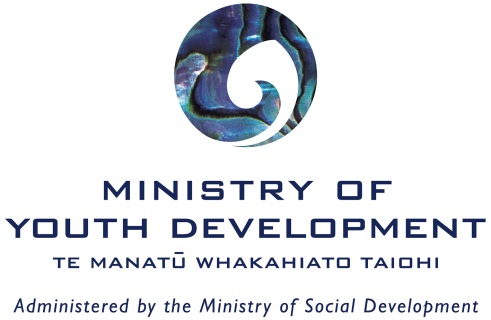 More information for referrersAbout the Prime Minister’s Youth Programme What is the Prime Minister’s Youth Programme?Held annually since 2010, the Prime Minister’s Youth Programme is for young people who have faced challenges in their lives and are now positively moving forward, or who are showing the potential to do so.  Participants attend the week-long programme, where they experience a mix of exciting and challenging activities and engage with high achieving New Zealanders. There are places for 100 young people to attend the Prime Minister’s Youth Programme 2017.  When will the Prime Minister’s Youth Programme 2017 be held?The Prime Minister’s Youth Programme 2017 will be held during the last week of the school holidays from Monday 23 January to Friday 27 January 2017.Why is the Prime Minister’s Youth Programme 2017 held?It is important to recognise and celebrate the success of young people who have made the choice to change the path they are on as well as provide them with the opportunities to continue on that positive path. The Prime Minister’s Youth Programme is designed to celebrate the young person’s achievements and personal decisions they have made and give them the skills and relationships to continue to make positive steps.Who organises the Prime Minister’s Youth Programme?The Prime Minister’s Youth Programme is organised by the Ministry of Youth Development. The Ministry of Youth Development contracts local organisations that each develop and deliver a programme with input from their participants.What will participants do during the Prime Minister’s Youth Programme 2017?During the week-long programme, participants will experience a mix of fun, challenging and developmental activities and engage with high achieving New Zealanders.  Previous programmes have offered activities such as white-water rafting, a design your own hoodie workshop and leadership building activities.Will participants be asked to stay overnight?Participants might be asked to stay overnight, however it is dependent on their programme. Once the young people have been selected they will be invited to a workshop for their programme, where information will be given about the structure of their week.Will we need to provide transport?Like staying overnight, this is dependent on their programme and information will be available at their workshop prior to the programme. Young people may be required to make their own way to the programme at the start and end of the day, but support may be arranged to help with this if necessary.What happens after the Prime Minister’s Youth Programme 2017?Following the programme, the Prime Minister’s Youth Programme 2017 providers will continue to communicate with participants who will have the opportunity to attend their group catch up. Previous catch-ups have included attending a sports match and go-karting.Nominating a Young PersonHow are young people selected for the Prime Minister’s Youth Programme 2017?Young people are nominated to attend the programme by those that work with them. This could include a school principal or teacher, youth worker or a Police Youth Aid officer.  Nominations will close on 26 October 2016 at 5pm. Nominations received after this time will not be considered.Who can be nominated for the Prime Minister’s Youth Programme?The Prime Minister’s Youth Programme participants come from a diverse range of backgrounds and circumstances. The Prime Minister’s Youth Programme is a reward for young people who have faced challenges and are now positively moving forward, or who are showing the potential to do so.  Programme participants must: be aged 14 - 17 (inclusive) on 26 October 2016  live, work or attend school in South, West, Central and parts of Auckland be available to participate in the programme for the week of 23 January to 27 January 2017not be a previous Prime Minister’s Youth Programme participant.An ideal candidate for the programme will be a young person who has:faced and is managing challenges in their life has made positive steps, such as moving away from low-level offending, truancy or has made improvements in their academic performance for a period of time, andwill benefit from participating in the programme. Which areas of Auckland are included?Young people who live, work or attend school in South, West, Central and parts of East Auckland are eligible to be nominated for the Prime Minister’s Youth Programme.  The geographic area for eligibility has been worked out by local authority wards, including:Maps outlining these boundaries can be found on the Auckland Council Website. What information should I provide about the person I am nominating to support their nomination?To nominate a young person for the Prime Minister’s Youth Programme 2017 you will be asked to provide details on:the challenges the young person has facedthe positive steps the young person has madehow the young person will benefit from participating in the programme and how these benefits will be sustained over the long term.There are a limited number of places available for the Prime Minister’s Youth Programme 2017. Please ensure that you provide specific examples that will help the selection panel assess the nominations.  We have provided a word limit for each question to guide you on your answers.  Does the young person I am nominating have to do anything?We recommend that the young person you are nominating complete their part of the referral form as it is an opportunity for them to tell their story in their own words. It also gives you the opportunity to talk with them about the significance of the programme and ensure that they would like to be nominated for the opportunity. You have decided to nominate them because you have recognised their achievements and it is great for them to know they are being recognised in this way.We have found that it is useful for the person nominating the young person to talk with them about their story and to guide them through what information they may want to include. You may also want to copy this document for the young person to take home to discuss this opportunity with their parent / guardian.
Does nominating a young person mean that they will be selected to attend the programme?There are 100 places available for the Prime Minister’s Youth Programme 2017; therefore nominating a young person does not necessarily mean that they will be selected to attend.  Following the closing date for nominations, all applications will be assessed and a selection panel will make recommendations on the successful participants. The selection panel generally includes representatives from the Ministry of Social Development and the New Zealand Police.  Before nominating a young person for the programme, please ensure that you have discussed this process with them.When can I expect to hear of the outcome of the nomination?We anticipate that we will be able to notify you of the outcome of your nomination by Friday 11 November 2016. Further InformationFor further information on the Prime Minister’s Youth Programme 2017, please contact the Programme Coordinator at the Ministry of Youth Development at pmyp@myd.govt.nz or 0508 367 693.